Приложение № 7 к решению Муниципального совета Краснояружского района                                                                        от  «26»  декабря 2019  года № 152СХЕМАВОДОСНАБЖЕНИЯ И ВОДООТВЕДЕНИЯСергиевского сельского поселенияМуниципального района «Краснояружский район»Белгородской области(Актуализация на 2020 г.)ОглавлениеВведение	61. Схема водоснабжения	71.1. Технико-экономическое состояние централизованных систем водоснабжения муниципального образования	71.1.1. Описание системы и структуры водоснабжения Сергиевского сельского поселения и деление территории округа на эксплуатационные зоны	71.1.2. Описание технологических зон водоснабжения, зон централизованного и нецентрализованного водоснабжения (территорий, на которых водоснабжение осуществляется с использованием централизованных и нецентрализованных систем горячего водоснабжения, систем холодного водоснабжения соответственно) и перечень централизованных систем водоснабжения.	71.1.3. Описание результатов технического обследования централизованных систем водоснабжения	71.1.4. Описание состояния существующих источников водоснабжения и водозаборных сооружений.	81.1.5. Описание существующих сооружений очистки и подготовки воды, включая оценку соответствия применяемой технологической схемы водоподготовки требованиям обеспечения нормативов качества воды	91.1.6. Описание состояния и функционирования существующих насосных централизованных станций, в том числе оценку эффективности подачи воды, которая оценивается как соотношение удельного расхода электрической энергии, необходимой для подачи установленного объема воды, и установленного уровня напора (давления)	101.1.7.Описание состояния и функционирования водопроводных сетей систем водоснабжения, включая оценку величины износа сетей и определения возможности обеспечения качества воды в процессе транспортировки ее по сетям	101.1.8. Описание существующих технических и технологических проблем, возникающих при водоснабжении округа, анализ исполнения предписаний органов, осуществляющих государственный надзор, муниципальный контроль, об устранении нарушений, влияющих на качество и безопасность воды	121.1.9. Перечень лиц, владеющих на праве собственности или другом законном основании объектами централизованной системы водоснабжения, с указанием принадлежащих этим лицам объектов (границ зон, в которых расположены такие объекты)	121.2.Направления развития централизованных систем водоснабжения	121.2.1. Основные направления, принципы, задачи и целевые показатели развития централизованных систем водоснабжения Сергиевского сельского поселения	121.2.2 Сценарии развития централизованных систем водоснабжения	131.3.Баланс водоснабжения и потребления горячей, питьевой и технической воды	131.3.1Общий баланс подачи и реализации воды, включая анализ и оценку структурных составляющих потерь питьевой воды при ее производстве и транспортировке	131.3.2Территориальный годовой баланс подачи питьевой воды по технологическим зонам водоснабжения	131.3.3.Структурный баланс реализации питьевой воды по группам абонентов с разбивкой на хозяйственно-питьевые нужды населения, производственные нужды юридических лиц и другие нужды городского округа	141.3.4.Сведения о фактическом потреблении населением питьевой воды исходя из статистических и расчетных данных и сведений о действующих нормативах потребления коммунальных услуг	141.3.5.Описание существующей системы коммерческого учета горячей и питьевой воды	151.3.6.Анализ резервов и дефицитов производственных мощностей системы водоснабжения	151.3.7.Прогнозный баланс потребления воды на срок не менее 10 лет с учетом сценария развития МО на основании расхода воды в соответствии со СНиП 2.04.02-84 и СНиП 2.04.01-85, а также исходя из текущего объема потребления воды населением и его динамики с учетом перспективы развития и изменения состава и структуры застройки	151.3.8.Описание централизованной системы горячего водоснабжения с использованием закрытых систем горячего водоснабжения, отражающее технологические особенности указанной системы.	161.3.9.Сведения о фактическом и ожидаемом потреблении питьевой воды (годовое, среднесуточное).	161.3.10.Описание территориальной структуры потребителей питьевой воды, которую следует определять по отчетам организаций, осуществляющих водоснабжение, с разбивкой по технологическим зонам.	171.3.11.Прогноз распределения расходов воды на водоснабжение по типам абонентов, в том числе на водоснабжение жилых зданий, объектов общественно-делового назначения, промышленных объектов, исходя из фактических расходов питьевой воды с учетом данных о перспективном потреблении питьевой воды абонентами.	171.3.12.Сведения о фактических и планируемых потерях воды при ее транспортировке	181.3.13.Перспективные балансы водоснабжения и водоотведения (общий – баланс подачи и реализации воды, территориальный – баланс подачи воды по технологическим зонам водоснабжения, структурный – баланс реализации воды по группам абонентов).	181.3.14.Расчет требуемой мощности водозаборных сооружений, исходя из данных о перспективном потреблении питьевой воды и величины потерь питьевой воды при ее транспортировке с указанием требуемых объемов подачи и потребления питьевой воды, дефицита (резерва) мощностей по технологическим зонам с разбивкой по годам	18Данные отсутствуют	181.3.15.Наименование организации, которая наделена статусом гарантирующей организации	181.4.Предложения по строительству, реконструкции и модернизации объектов централизованных систем водоснабжения.	191.4.1.Перечень основных мероприятий по реализации схем водоснабжения с разбивкой по годам.	191.4.2.Технические обоснования основных мероприятий по реализации схем водоснабжения.	221.4.3.Сведения о вновь строящихся, реконструируемых и предлагаемых к выводу из эксплуатации объектах системы водоснабжения.	221.4.4.Сведения о развитии систем диспетчеризации, телемеханизации и систем управления режимами водоснабжения на объектах организаций, осуществляющих водоснабжение.	231.4.5.Сведения об оснащенности зданий, строений, сооружений приборами учета воды и их применении при осуществлении расчетов за потребленную воду.	231.4.6.Описание вариантов маршрутов прохождения трубопроводов (трасс) по территории городского округа	231.4.7.Рекомендации о месте размещения насосных станций, резервуаров, водонапорных башен	231.4.8.Границы планируемых зон размещения объектов централизованных систем водоснабжения	231.4.9.Карты (схемы) существующего и планируемого размещения объектов централизованных систем холодного водоснабжения.	231.5.Экологические аспекты мероприятий по строительству, реконструкции и модернизации объектов централизованных систем водоснабжения.	251.5.1.На водный бассейн предлагаемых к строительству и реконструкции объектов централизованных систем водоснабжения при сбросе (утилизации) промывных вод.	251.5.2.На окружающую среду при реализации мероприятий по снабжению и хранению химических реагентов, используемых в водоподготовке (хлор и др.).	251.6. Оценка объемов капитальных вложений в строительство, реконструкцию и модернизацию объектов централизованных систем водоснабжения.	251.7.Целевые показатели развития централизованных систем водоснабжения	291.8.Перечень выявленных бесхозяйных объектов централизованных систем водоснабжения и перечень организаций, уполномоченных на их эксплуатацию.	292. Схема водоотведения	302.1. Существующее положение в сфере водоотведения	302.1.1. Описание структуры системы сбора, очистки и отведения сточных вод на территории сельского поселения и деление территории поселения на эксплуатационные зоны	302.1.2. Описание результатов технического обследования централизованной системы водоотведения, включая описание существующих канализационных очистных сооружений, в том числе оценку соответствия применяемой технологической схемы очистки сточных вод требованиям обеспечения нормативов качества очистки сточных вод, определение существующего дефицита (резерва) мощностей сооружений и описание локальных очистных сооружений, создаваемых абонентами.	302.1.3. Описание технологических зон водоотведения, зон централизованного и нецентрализованного водоотведения (территорий, на которых водоотведение осуществляется с использованием централизованных и нецентрализованных систем водоотведения) и перечень централизованных систем водоотведения	312.1.4. Описание технической возможности утилизации осадков сточных вод на очистных сооружениях существующей централизованной системы водоотведения	312.1.5. Описание состояния и функционирования канализационных коллекторов и сетей, сооружений на них, включая оценку их износа и определение возможности обеспечения отвода и очистки сточных вод на существующих объектах централизованной системы водоотведения	312.1.6. Оценка безопасности и надежности объектов централизованной системы водоотведения и их управляемости	312.1.7. Оценка воздействия сбросов сточных вод через централизованную систему водоотведения на окружающую среду	312.1.8. Описание территорий муниципального образования, не охваченных централизованной системой водоотведения.	312.1.9. Описание существующих технических и технологических проблем системы водоотведения городского округа	312.2. Балансы сточных вод в системе водоотведения Сергиевского сельского поселения	312.2.1.Баланс поступления сточных вод в централизованную систему водоотведения и отведения стоков по технологическим зонам водоотведения	312.2.2. Оценка фактического притока неорганизованного стока (сточных вод, поступающих по поверхности рельефа местности) по технологическим зонам водоотведения	312.2.3. Сведения об оснащенности зданий, строений, сооружений приборами учета принимаемых сточных вод и их применении при осуществлении коммерческих расчетов	312.2.4. Результаты ретроспективного анализа за последние 10 лет балансов поступления сточных вод в централизованную систему водоотведения по технологическим зонам водоотведения с выделением зон дефицитов и резервов производственных мощностей.	322.2.5. Прогнозные балансы поступления сточных вод в централизованную систему водоотведения и отведения стоков по технологическим зонам водоотведения на срок не менее 10 лет с учетом различных сценариев развития поселений, городских округов	322.3. Прогноз объема сточных вод	322.3.1. Сведения о фактическом и ожидаемом поступлении сточных вод в централизованную систему водоотведения	322.3.2. Описание структуры централизованной системы водоотведения (эксплуатационные и технологические зоны).	322.3.3. Расчет требуемой мощности очистных сооружений исходя из данных о расчетном расходе сточных вод, дефицита (резерва) мощностей по технологическим зонам сооружений водоотведения с разбивкой по годам	322.3.5.Результаты анализа гидравлических режимов и режимов работы элементов централизованной системы водоотведения	322.3.6.Анализ резервов производственных мощностей очистных сооружений системы водоотведения и возможности расширения зоны их действия	322.4. Предложения по строительству, реконструкции и модернизации (техническому перевооружению) объектов централизованной системы водоотведения	322.4.1. Перечень основных мероприятий по реализации схем водоотведения с разбивкой по годам, включая технические обоснования этих мероприятий.	322.4.2. Технические обоснования основных мероприятий по реализации схем водоотведения.	322.4.3. Сведения о вновь строящихся, реконструируемых и предлагаемых к выводу из эксплуатации объектах централизованной системы водоотведения	322.4.4. Сведения о развитии систем диспетчеризации, телемеханизации и об автоматизированных системах управления режимами водоотведения на объектах организаций, осуществляющих водоотведение	332.4.5. Описание вариантов маршрутов прохождения трубопроводов (трасс) по территории сельского поселения, расположения намечаемых площадок под строительство сооружений водоотведения и их обоснование.	332.4.6. Границы и характеристики охранных зон сетей и сооружений централизованной системы водоотведения.	332.4.7. Границы планируемых зон размещения объектов централизованной системы водоотведения.	332.5. Экологические аспекты мероприятий по строительству и реконструкции объектов централизованной системы водоотведения.	342.5.1. Сведения о мероприятиях, содержащихся в планах по снижению сбросов загрязняющих веществ, иных веществ и микроорганизмов в поверхностные водные объекты, подземные водные объекты и на водозаборные площади.	342.5.2. Сведения о применении методов, безопасных для окружающей среды, при утилизации осадков сточных вод.	342.6. Оценка потребности в капитальных вложениях в строительство, реконструкцию и модернизацию объектов централизованной системы водоотведения.	342.7. Плановые значения показателей развития централизованных систем водоотведения	342.8. Перечень выявленных бесхозяйных объектов централизованной системы водоотведения (в случае их выявления) и перечень организаций, уполномоченных на их эксплуатацию.	34Введение	 Развитие систем водоснабжения, водоотведения Сергиевского сельского поселения в соответствии с требованиями Федерального закона Российской Федерации от 7 декабря . N 416-ФЗ "О водоснабжении и водоотведении" и постановления Правительства Российской Федерации от 5 сентября 2013 года № 782 «О схемах водоснабжения и водоотведения» необходимо для удовлетворения спроса на воду и обеспечения надежного водоснабжения, водоотведения наиболее экономичным способом, внедрения энергосберегающих технологий. 	Развитие инженерной инфраструктуры водоснабжения и водоотведения сельского поселения на расчетный срок, ее надежная и эффективная работа являются непременным условием устойчивого развития территории сельского поселения в целом. Проектирование систем водоснабжения и водоотведения Сергиевского сельского поселения представляет собой проблему, от правильного решения которой во многом зависят масштабы необходимых капитальных вложений в эти системы. Прогноз спроса на воду в поселке в целом основан на прогнозировании развития Сергиевского сельского поселения, в первую очередь его градостроительной деятельности, определённой генеральным планом на период до 2027 года. Рассмотрение проблемы начинается на стадии разработки генеральных планов в самом общем виде совместно с другими вопросами поселковой инфраструктуры, и такие решения носят предварительный характер. Даётся обоснование необходимости строительства новых объектов или реконструкции существующих объектов для ликвидации дефицита водоснабжения в сельском поселении. При этом рассмотрение вопросов выбора основного оборудования, материалов, а также протяженности сетей от них производится только после технико-экономического обоснования принимаемых решений. В качестве основного предпроектного документа по развитию водоснабжения и водоотведения сельского поселения принята практика составления перспективных схем водоснабжения и водоотведения. Схемы разрабатываются на основе анализа фактических пиковых нагрузок, особенно в летний период, при увеличении потребления с учетом перспективного развития на 15 лет, оценки состояния существующих источников водоснабжения и сетей водоснабжения и водоотведения и возможности их дальнейшего использования, рассмотрения вопросов надёжности, экономичности.1. Схема водоснабжения1.1. Технико-экономическое состояние централизованных систем водоснабжения муниципального образования1.1.1. Описание системы и структуры водоснабжения Сергиевского сельского поселения и деление территории округа на эксплуатационные зоныВодоснабжение как отрасль играет огромную роль в обеспечении жизнедеятельности сельского поселения и требует целенаправленных мероприятий по развитию надежной системы хозяйственно-питьевого водоснабжения.Расчётное количество населения, пользующегося услугами водоснабжения, на первую очередь составляет 14 581 человек, на расчётный срок – 1111 человека.Общая протяжённость сетей водоснабжения Сергиевского сельского поселения по состоянию на 1 квартал 2019 года составляет 17,402 км, материал трубопроводов – сталь, асбестоцемент, чугун, полиэтилен.Диаметры водоводов –110-150 мм, разводящих сетей 50-150 мм. Средний износ сетей водоснабжения – 90%.Сети со 100% износом – 11,4 км.Системы водоснабжения в сельском поселении объединены для хозяйственно-питьевых и противопожарных нужд.1.1.2. Описание технологических зон водоснабжения, зон централизованного и нецентрализованного водоснабжения (территорий, на которых водоснабжение осуществляется с использованием централизованных и нецентрализованных систем горячего водоснабжения, систем холодного водоснабжения соответственно) и перечень централизованных систем водоснабжения.Централизованное водоснабжение Сергиевского сельского поселения осуществляется организацией Производственное подразделение Краснояружского района Филиала «Западный» ГУП «Белоблводоканал». Централизованное водоотведение в сельском поселении отсутствует.Источником водоснабжения скважин служат турон-маастрихтский водоносный горизонт, альб-сеноманский и баткиловейский водоносный горизонт. Площади вокруг устьев скважин забетонированы, скважины закрыты герметично и расположены в подземных бетонных камерах. Санитарное состояние камер удовлетворительное. На эксплуатацию скважин имеются лицензии на пользование недрами, разрешение органов Роспотребнадзора, гигиены и эпидемиологии.Система водоснабжения Сергиевского сельского поселения состоит из 6 технологических зон, которые включают в себя артезианские скважины, сети водоснабжения, водонапорные башни.Водопроводные трубы проложены на глубину 1,5-2,0 м. Система водоснабжения состоит из водопроводных сетей протяженностью 17, 402 км., 7скважин, 8 водонапорных башен, 33 водоразборных колонок.1.1.3. Описание результатов технического обследования централизованных систем водоснабженияТехническое обследование объектов водоснабжения централизованной системы холодного водоснабжения Сергиевского сельского поселения проводилось в соответствии с требованиями приказа Министерства строительства и жилищно-коммунального хозяйства Российской Федерации №437/пр от 5 августа 2014 г. в отношении следующих объектов:Таблица 1.В результате анализа установлено, что техническая документация соответствует требованиям "СП 31.13330.2012. Свод правил. Водоснабжение. Наружные сети и сооружения. Актуализированная редакция СНиП 2.04.02-84*" и «Правилам технической эксплуатации систем коммунального водоснабжения и канализации».Показатели аварийности насосного оборудования определялись по данным Производственного подразделения Краснояружского городского округа Филиала «Западный» ГУП «Белоблводоканал». Были проанализированы проведенные ремонтные работы и характер технологических повреждений.1.1.4. Описание состояния существующих источников водоснабжения и водозаборных сооружений.Источником водоснабжения скважин служат турон-маастрихтский водоносный горизонт, альб-сеноманский и баткиловейский водоносный горизонт. Площади вокруг устьев скважин забетонированы, скважины закрыты герметично и расположены в подземных бетонных камерах. Санитарное состояние камер удовлетворительное. На эксплуатацию скважин имеются лицензии на пользование недрами, разрешение органов Роспотребнадзора, гигиены и эпидемиологии.Таблица 2.Таблица 2.1.1.5. Описание существующих сооружений очистки и подготовки воды, включая оценку соответствия применяемой технологической схемы водоподготовки требованиям обеспечения нормативов качества водыДля обеспечения санитарно-эпидемиологической надежности водозабора хозяйственно-питьевого назначения в соответствии с требованиями СанПиН 2.1.4.1110-02 «Зоны санитарной охраны источников водоснабжения и водопроводов питьевого назначения», предусматриваются зоны санитарной охраны (ЗСО) источника водоснабжения и водопроводных сооружений.Качество подаваемой населению воды (на всем пути транспортирования от водозаборного устройства до потребителя) должно подвергаться санитарному контролю. Санитарный надзор, осуществляемый санэпидстанцией, распространяется на всю систему хозяйственно-питьевого водоснабжения. На территории, входящей в зону санитарной охраны, должен быть установлен режим, обеспечивающий надежную защиту источников водоснабжения от загрязнения и сохранение требуемых качеств воды.Требования к качеству воды, установленные для второй категории водопользования, распространяются также на все участки водных объектов, находящихся в черте населенных пунктов.Водопользования, распространяются также на все участки водных объектов, находящихся в черте населенных пунктов.Содержание химических веществ не должно превышать гигиенические предельно допустимые концентрации и ориентировочные допустимые уровни веществ в воде водных объектов, утвержденные в установленном порядке (ГН 2.1.5.689 - 98, ГН 2.1.5.690 - 98 с дополнениями).При отсутствии установленных гигиенических нормативов водопользователь обеспечивает разработку ОДУ или ПДК, а также метода определения вещества и/или продуктов его трансформации с нижним пределом измерения  0,5 ПДК. 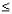 В случае присутствия в воде водного объекта двух и более веществ 1 и 2 классов опасности, характеризующихся однонаправленным механизмом токсического действия, в т. ч. канцерогенных, сумма отношений концентраций каждого из них к соответствующим ПДК не должна превышать единицу.1.1.6. Описание состояния и функционирования существующих насосных централизованных станций, в том числе оценку эффективности подачи воды, которая оценивается как соотношение удельного расхода электрической энергии, необходимой для подачи установленного объема воды, и установленного уровня напора (давления)На территории Сергиевского сельского поселения водоснабжение осуществляется из подземных источников. Подъем воды осуществляется погружными насосами марки ЭЦВ различной мощности. От водозаборных скважин на водозаборах Сергиевского сельского поселения вода с помощью погружных насосных агрегатов подаётся в водонапорные башни и в сеть к потребителям. Подъем воды осуществляется с помощью частотных преобразователей, установленных на скважинных насосах.Водопровод в городском поселении является хозяйственно - противопожарным, низкого давления. При пожаре повышение напора предусматривается с помощью передвижных автонасосов пожарных машин.Напоры в водопроводе приняты следующие:- 10 м для одноэтажной застройки;- 25 м для 4-х этажной застройки.1.1.7.Описание состояния и функционирования водопроводных сетей систем водоснабжения, включая оценку величины износа сетей и определения возможности обеспечения качества воды в процессе транспортировки ее по сетямСнабжение абонентов холодной питьевой водой надлежащего качества осуществляется через централизованную систему сетей водопровода. Характеристика сетей Сергиевского сельского поселения  представлена в таблице 3. Оценка состояния сетей водоснабжения Сергиевского сельского поселения в таблице 4.Таблица3.Таблица 4Оценка технического состояния водопроводных сетей характеризуется долей ветхих, подлежащих замене сетей, и определяется по формуле:Кс =  (Sсэкспл  - Sсветх ) / Sсэкспл, гдеSсэкспл – протяженность водопроводных сетей, находящихся в эксплуатации;Sсветх– протяженность ветхих водопроводных сетей, находящихся в эксплуатации.Sсэкспл = 17,402 км;Sсветх = 11,4 км;Кс = (17,402 – 11,4) /17,402 = 0,3.1.1.8. Описание существующих технических и технологических проблем, возникающих при водоснабжении округа, анализ исполнения предписаний органов, осуществляющих государственный надзор, муниципальный контроль, об устранении нарушений, влияющих на качество и безопасность водыАнализ существующей системы водоснабжения и дальнейшие перспективы развития городского округа показывает, что действующие сети водоснабжения работают на пределе ресурсной надежности. Работающее оборудование морально и физически устарело. Одной из главных проблем качественной поставки воды населению является изношенность водопроводных сетей. Это способствует вторичному загрязнению воды, особенно в летний период, когда возможны подсосы загрязнений через поврежденные участки труб. Кроме того, такое состояние сетей увеличивает концентрацию железа и показателя жесткости. Износ разводящей водопроводной сети, насосно-силового оборудования и сооружений системы водоснабжения резко снижает надежность и безопасность системы водоснабжения.Отсутствие приборов учета на водозаборах. Установка приборов учета на скважинах позволит создать более точную систему учета и расхода. Владея информацией о точном объеме поднятой и переданной воды потребителю, можно судить о том, где происходят потери и эффективно с ними бороться.Недостаточная оснащенность потребителей приборами учета. Установка современных приборов учета позволит не только решить проблему достоверной информации о потреблении воды, но и позволит стимулировать потребителей к рациональному использованию воды.Необходима полная модернизация системы водоснабжения, включающая в себя реконструкцию сетей и замену устаревшего оборудования на современное, отвечающее энергосберегающим технологиям.1.1.9. Перечень лиц, владеющих на праве собственности или другом законном основании объектами централизованной системы водоснабжения, с указанием принадлежащих этим лицам объектов (границ зон, в которых расположены такие объекты)В настоящее время организация и ответственность за водоснабжение Сергиевского сельского поселения  лежит на организации производственного подразделения Краснояружского района Филиала «Западный» ГУП «Белоблводоканал».1.2.Направления развития централизованных систем водоснабжения1.2.1. Основные направления, принципы, задачи и целевые показатели развития централизованных систем водоснабжения Сергиевского сельского поселенияОсновным направлением развития централизованных систем водоснабжения является повышение качества предоставляемых услуг населению за счет модернизации всей системы водоснабжения. Согласно генеральному плану Сергиевского сельского поселения развитие систем централизованного водоснабжения осуществляется с учетом следующих принципов:- приоритетность обеспечения населения питьевой водой, горячей водой и услугами по водоснабжению;- создание условий для привлечения инвестиций в сферу водоснабжения, обеспечение гарантий возврата частных инвестиций;- обеспечение технологического и организационного единства и целостности централизованных систем горячего водоснабжения, холодного водоснабжения;- достижение и соблюдение баланса экономических интересов организаций, осуществляющих горячее водоснабжение, холодное водоснабжение и их абонентов;- установление тарифов в сфере водоснабжения, исходя из экономически обоснованных расходов организаций, осуществляющих горячее водоснабжение и холодное водоснабжение, необходимых для осуществления водоснабжения;- обеспечение стабильных и недискриминационных условий для осуществления предпринимательской деятельности в сфере водоснабжения;- обеспечение равных условий доступа абонентов к водоснабжению;- открытость деятельности организаций, осуществляющих горячее водоснабжение и холодное водоснабжение, органов государственной власти Российской Федерации, органов государственной власти субъектов Российской Федерации и органов местного самоуправления, осуществляющих регулирование в сфере водоснабжения.Основными задачами развития централизованных систем водоснабжения являются:- охрана здоровья населения и улучшение качества жизни населения путем обеспечения бесперебойного и качественного водоснабжения;- повышение энергетической эффективности путем экономного потребления воды;- обеспечение доступности водоснабжения для абонентов за счет повышения эффективности деятельности организаций, осуществляющих горячее водоснабжение, холодное водоснабжение;- обеспечение развития централизованных систем горячего водоснабжения, холодного водоснабжения путем развития эффективных форм управления этими системами, привлечения инвестиций и развития кадрового потенциала организаций, осуществляющих горячее водоснабжение, холодное водоснабжение.Целевые показатели развития централизованных систем водоснабжения:- повышение качества предоставляемых услуг в сфере водоснабжения;- повышение качества питьевой воды;- сокращение потерь воды;- сокращение числа аварий в системе водоснабжения;- повышение энергетической эффективности;- оптимизация работы системы водоснабжения в целом.1.2.2 Сценарии развития централизованных систем водоснабженияНа ближайшую перспективу необходимо предусмотреть строительство, реконструкцию  сетей водоснабжения Сергиевского сельского поселения, строительство станций водоподготовки, строительство водозаборных скважин.1.3.Баланс водоснабжения и потребления горячей, питьевой и технической воды1.3.1Общий баланс подачи и реализации воды, включая анализ и оценку структурных составляющих потерь питьевой воды при ее производстве и транспортировкеБаланс водоснабжения отражает величину полезного отпуска холодной воды по всем категориям потребителей, расхода воды на собственные нужды водопроводного хозяйства, потерь воды при транспортировке по водопроводным сетям. Общий баланс водоснабжения городского округа по данным ГУП «Белоблводоканал» представлен в таблице 5.Таблица 5Общий баланс водоснабжения сельского поселения1.3.2Территориальный годовой баланс подачи питьевой воды по технологическим зонам водоснабженияТерриториальный баланс подачи воды по технологическим зонам водоснабжения включает возможный объем подачи воды от существующих водозаборов.Территориальный баланс подачи воды по технологическим зонам представлен в таблице 6Таблица 6Территориальный баланс подачи воды в Сергиевском сельском поселении1.3.3.Структурный баланс реализации питьевой воды по группам абонентов с разбивкой на хозяйственно-питьевые нужды населения, производственные нужды юридических лиц и другие нужды городского округаСтруктурный баланс водопотребления складывается из расходов воды на нужды населения, бюджетных и прочих потребителей.Структурный водный баланс по группам абонентов представлен в таблице 7.Таблица 7Структурный водный баланс по группам абонентов1.3.4.Сведения о фактическом потреблении населением питьевой воды исходя из статистических и расчетных данных и сведений о действующих нормативах потребления коммунальных услугУдельные среднесуточные нормы водопотребления населением сельского поселения приняты в соответствии с СП 31.13330.2012 Водоснабжение, наружные сети и сооружения. Актуализированная редакция СНиП 2.04.02-84*. Согласно табл.1 СП 31.13330.2012 удельное среднесуточное (за год) хозяйственно-питьевое водопотребление в населенных пунктах на одного жителя составляет 125-160 л/сут. Согласно табл.3 СП 31.13330.2012 удельное среднесуточное за поливочный сезон потребление воды на поливку в расчете на одного жителя составляет 50-90 л/сут.Фактическое потребление питьевой воды населением представлено в таблице 8 Таблица 8Фактическое потребление питьевой воды населением за 2018 г.1.3.5.Описание существующей системы коммерческого учета горячей и питьевой водыВ настоящее время обеспеченность приборами учета воды (водяными счетчиками) составляет 82 % от общего количества потребителей, имеющих централизованное водоснабжение. Обеспеченность индивидуальными приборами учета представлена в таблице 9.Таблица 9Обеспеченность индивидуальными приборами учета1.3.6.Анализ резервов и дефицитов производственных мощностей системы водоснабженияУстановленная мощность водозаборных сооружений составляет 10,8 тыс. м3 /сут. Существующий уровень водопотребления – 1,475 тыс. м3 /сут.Таким образом, при существующем уровне водопотребления, для дальнейшего развития централизованного водоснабжения округа с учетом подключения новых потребителей, резерва производственной мощности системы водоснабжения будет достаточно.1.3.7.Прогнозный баланс потребления воды на срок не менее 10 лет с учетом сценария развития МО на основании расхода воды в соответствии со СНиП 2.04.02-84 и СНиП 2.04.01-85, а также исходя из текущего объема потребления воды населением и его динамики с учетом перспективы развития и изменения состава и структуры застройкиПри прогнозировании расходов воды для различных потребителей расходование воды на хозяйственно-питьевые нужды населения является основной категорией водопотребления в городском округе.Нормы водопотребления приняты в соответствии с СП 30.1333.2010, СП 31.13330.2012 (актуализированные версии СНиП 2.04.02-84 и СНиП 2.04.01-85).Среднесуточный расход воды на хозяйственно-питьевые нужды определяется по формуле:Qср.сут.=q*N/1000 (м3/сут),где q – удельное водопотребление, л/сут. на 1 чел. (принимаем – 160). Следует учитывать, что для жилой застройки с водозаборными колонкам – 50 л/чел. в сутки;N – численность населения с централизованным водоснабжением, чел.Удельное среднесуточное потребление воды на поливку за поливочный сезон в расчете на одного жителя согласно СП 31.13330.2012 следует принимать 50 л/сут. Количество расчетных дней в году – 120 (частота полива 1 раз в 2 дня)В таблице 2.15 приведены прогнозируемые объемы воды, планируемые к потреблению по годам рассчитанные в соответствии с СП 31.1333.2010 иСП 31.13330.2012, а также исходя из текущего объема потребления воды населением и его динамики с учетом перспективы развития.Расчетные значения базового и перспективного водопотребления представлены в таблице 10.Таблица 10Расчетные значения базового и перспективного водопотребления1.3.8.Описание централизованной системы горячего водоснабжения с использованием закрытых систем горячего водоснабжения, отражающее технологические особенности указанной системы.Централизованная система горячего водоснабжения с использованием закрытых систем горячего водоснабжения на территории Сергиевского сельского поселения отсутствует.1.3.9.Сведения о фактическом и ожидаемом потреблении питьевой воды (годовое, среднесуточное).Сведения о фактическом и ожидаемом потреблении питьевой воды (годовое, среднесуточное) представлены в таблице 11Таблица 11Сведения о фактическом и ожидаемом потреблении питьевой воды1.3.10.Описание территориальной структуры потребителей питьевой воды, которую следует определять по отчетам организаций, осуществляющих водоснабжение, с разбивкой по технологическим зонам.На территории Сергиевского сельского поселения функционирует централизованная система водоснабжения. Вода используется на хозяйственно-бытовые нужды населения и организаций.На территории сельского поселения услуги по централизованному водоснабжению предоставляет ГУП «Белоблводоканал»1.3.11.Прогноз распределения расходов воды на водоснабжение по типам абонентов, в том числе на водоснабжение жилых зданий, объектов общественно-делового назначения, промышленных объектов, исходя из фактических расходов питьевой воды с учетом данных о перспективном потреблении питьевой воды абонентами.Сведения о планируемом потреблении воды до 2034 года представлены в таблице 12.Таблица 12Сведения о планируемом потреблении воды до 2034 года1.3.12.Сведения о фактических и планируемых потерях воды при ее транспортировкеСведения о фактических потерях воды при ее транспортировке по системам водоснабжения городского округа указываются в ежегодном балансе водоснабжения ГУП «Белоблводоканал»Сведения о фактических и планируемых потерях воды представлены в таблице 12.1.3.13.Перспективные балансы водоснабжения и водоотведения (общий – баланс подачи и реализации воды, территориальный – баланс подачи воды по технологическим зонам водоснабжения, структурный – баланс реализации воды по группам абонентов).Общий водный баланс подачи и реализации воды на 2018- 2034гг. представлен в таблице 13.Таблица 13Общий водный баланс подачи и реализации воды на 2018- 2034гг.1.3.14.Расчет требуемой мощности водозаборных сооружений, исходя из данных о перспективном потреблении питьевой воды и величины потерь питьевой воды при ее транспортировке с указанием требуемых объемов подачи и потребления питьевой воды, дефицита (резерва) мощностей по технологическим зонам с разбивкой по годамДанные отсутствуют1.3.15.Наименование организации, которая наделена статусом гарантирующей организацииСтатусом гарантирующей организации на территории Сергиевского сельского поселения наделен ГУП «Белоблводоканал».1.4.Предложения по строительству, реконструкции и модернизации объектов централизованных систем водоснабжения.Раздел формируется с учетом планов мероприятий по приведению качества питьевой воды в соответствие с установленными требованиями, решений органов местного самоуправления о прекращении горячего водоснабжения с использованием открытых систем теплоснабжения (горячего водоснабжения) и о переводе абонентов, объекты которых подключены (технологически присоединены) к таким системам, на иные системы горячего водоснабжения (при наличии такого решения) и содержит:1.4.1.Перечень основных мероприятий по реализации схем водоснабжения с разбивкой по годам.Перечень мероприятий по реализации схемы водоснабжения приведен в таблице 14Таблица 141.4.2.Технические обоснования основных мероприятий по реализации схем водоснабжения.Обоснование необходимости реконструкции и модернизации существующих водозаборовМероприятия по модернизации существующих водозаборов направлены на обеспечение бесперебойности подачи воды потребителям, повышение энергоэффективности подъема воды, обеспечение санитарных и экологических норм и правил.Меры по обеспечению бесперебойности работы существующих водозаборов и повышению энергоэффективности подъема воды включают следующие мероприятия:- установка современного энергосберегающего насосного оборудования;- установка на скважинах ультразвуковых расходомеров;- обеспечение противопожарного запаса воды с учетом требований СНИП 2.04.02-84*.- замена силового оборудования, обеспечение питания от двух независимых фидеров, замена насосов.Для предотвращения заражения воды, подаваемой потребителю на хозяйственно-питьевые нужды, необходимо предусмотреть меры для обеспечения ее консервации. Среди всех известных методов обеззараживания только хлорирование обеспечивает консервацию воды в дозах, регламентированных СанПиН 2.1.4.1074-01 0,3-0,5 мг/л, т.е. обладает необходимым длительным действием. Производительность средств хлорирования должна обеспечивать указанные дозы с учетом хлор-поглощения обрабатываемых объемов воды.Обоснование необходимости реконструкции существующих сетей водопроводаСлабым звеном водопроводной сети являются стальные, асбестоцементные и чугунные трубы, проложенные еще в прошлом веке. На сегодняшний день износ сетей превысил критический уровень. Согласно амортизационным нормам расчетный срок эксплуатации стальных и асбестоцементных трубопроводов в коммунальном хозяйстве не превышает 20-25 лет, чугунных – 50 лет, фактически срок службы трубопроводов еще меньше. Из этого следует, что нормативный, установленный срок службы исчерпали более половины трубопроводов и для поддержания безаварийной работы сетей водопровода необходимо ежегодно в плановом порядке перекладывать 4-5% от протяженности эксплуатируемых трубопроводов. В случае, если планомерная замена изношенных трубопроводов не будет осуществляться, замену сетей все равно придется выполнить, но в порядке аварийных ремонтов, с большими затратами и неудобствами для населения.Замена изношенных сетей и оборудования должна производиться с учётом использования современных технологических разработок с применением новых материалов и методов монтажа, что позволит, не изменяя потребительских свойств, сократить расходы на возобновление основных фондов.Цели: - повышение надежности подачи воды- снижение неучтенных расходов за счет сокращения: потерь при авариях; скрытых утечек; полезных расходов на промывку сетей.Инженерная инфраструктура водохозяйственого комплекса Сергиевского сельского поселения представлена системами водопровода, которые на сегодняшний день не в состоянии обеспечить всех потребителей достаточным количеством воды, особенно в летний сезон.Развитием систем инженерного обеспечения Сергиевского сельского поселения напрямую связано с изменением численности населения, ростом благосостояния населения и возросшими потребностями в обеспечении полного пакета услуг по водоснабжению и водоотведению.1.4.3.Сведения о вновь строящихся, реконструируемых и предлагаемых к выводу из эксплуатации объектах системы водоснабжения.Схемой водоснабжения и водоотведения Сергиевского сельского поселения вывод из эксплуатации действующих объектов системы централизованного водоснабжения не предусматривается.1.4.4.Сведения о развитии систем диспетчеризации, телемеханизации и систем управления режимами водоснабжения на объектах организаций, осуществляющих водоснабжение.Развитии систем диспетчеризации, телемеханизации и систем управления режимами водоснабжения на объектах организации ГУП «Белоблводоканал» на данном этапе предусматривается на 7 водозаборных скважинах.1.4.5.Сведения об оснащенности зданий, строений, сооружений приборами учета воды и их применении при осуществлении расчетов за потребленную воду.Оснащенность зданий, строений, сооружений приборами учета воды реализуется на основании Федерального закона от 23.11.2009 № 261-ФЗ «Об энергосбережении и повышении энергетической эффективности и о внесении изменении в отдельные законодательные акты РФ».На данный момент по оснащенности приборами учета воды потребителей жилого сектора составляет 81%.1.4.6.Описание вариантов маршрутов прохождения трубопроводов (трасс) по территории городского округаНа перспективу сохраняются существующие маршруты прохождения трубопроводов по территории Сергиевского сельского поселения. Новые трубопроводы прокладываются вдоль проезжих частей автомобильных дорог, для оперативного доступа, в случае возникновения аварийных ситуаций. Точная трассировка сетей будет проводиться на стадии разработки проектов планировки участков застройки с учетом вертикальной планировки территории и гидравлических режимов сети.1.4.7.Рекомендации о месте размещения насосных станций, резервуаров, водонапорных башенМесто размещения насосных станций и резервуаров в Сергиевском сельском поселении остается без изменений. 1.4.8.Границы планируемых зон размещения объектов централизованных систем водоснабжения1.4.9.Карты (схемы) существующего и планируемого размещения объектов централизованных систем холодного водоснабжения.Схема существующих сетей водоснабжения представлена на рисунке 1.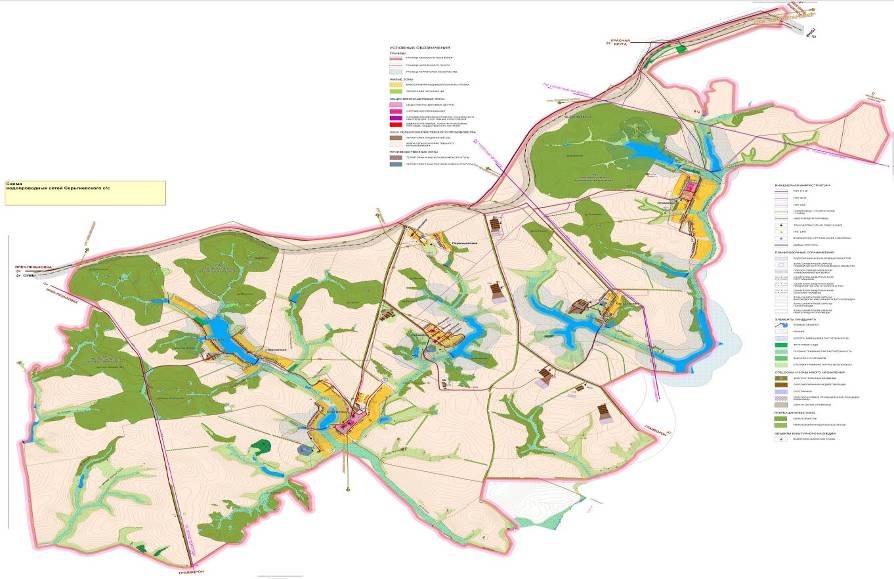 Рис. 1. Схема водопроводных сетей Сергиевского сельского поселенияБольшой проблемой является вопрос обеспечения чистой питьевой водой населенные пункты сельского поселения. Решить его можно за счет строительства станции водоочистки и заменой водопроводных сетей. Отсутствие в бюджете средств для решения названных проблем приводит к тому, что население пьёт некачественную воду. Для рационального использования электроэнергии и воды при организации водоснабжения потребителей необходимо установить на 5-ти водонапорных башнях автоматику, позволяющую отключать подачу воды при наполнении башни, во избежание её перелива, а при понижении уровня воды в башне – включать насос для её наполнения. Автоматизация систем «башня-скважина» позволит:- сократить потери воды при переливе башни;- сократить расход электроэнергии на перекачку воды;- продлить срок службы погружных насосов;- убрать расходы на содержание штатной единицы оператора.1.5.Экологические аспекты мероприятий по строительству, реконструкции и модернизации объектов централизованных систем водоснабжения.1.5.1.На водный бассейн предлагаемых к строительству и реконструкции объектов централизованных систем водоснабжения при сбросе (утилизации) промывных вод.Технологический процесс забора воды из скважин и транспортирования её в водопроводную сеть не сопровождается вредными выбросами.Эксплуатация водопроводной сети, а также ее строительство, не предусматривают каких-либо сбросов вредных веществ в водоемы и на рельеф.При испытании водопроводной сети на герметичность используется сетевая вода. Слив воды из трубопроводов после испытания и промывки производится на рельеф местности. Негативное воздействие на состояние поверхностных и подземных вод будет наблюдаться только в период строительства, носить временный характер и не окажет существенного влияния на состояние окружающей среды.1.5.2.На окружающую среду при реализации мероприятий по снабжению и хранению химических реагентов, используемых в водоподготовке (хлор и др.).В существующей системе водоснабжения химические реагенты не применяются.Планируется строительство станции обезжелезивания, в системе водоподготовки которых предполагается использование химических реагентов.1.6. Оценка объемов капитальных вложений в строительство, реконструкцию и модернизацию объектов централизованных систем водоснабжения.Объем капитальных вложений на модернизацию системы водоснабжения сельского поселения представлен в таблице 15Согласно Актуализированному перечню мероприятий по строительству, реконструкции и модернизации объектов централизованных систем водоснабжения на 2019 г.-2032 требуется 26 968,00 тыс. руб.Таблица 151.7.Целевые показатели развития централизованных систем водоснабженияДанные отсутствуют1.8.Перечень выявленных бесхозяйных объектов централизованных систем водоснабжения и перечень организаций, уполномоченных на их эксплуатацию.Бесхозяйных объектов централизованных систем водоснабжения не выявлено.2. Схема водоотведения2.1. Существующее положение в сфере водоотведения2.1.1. Описание структуры системы сбора, очистки и отведения сточных вод на территории сельского поселения и деление территории поселения на эксплуатационные зоныНа территории сельского поселения отсутствует система централизованного водоотведения.2.1.2. Описание результатов технического обследования централизованной системы водоотведения, включая описание существующих канализационных очистных сооружений, в том числе оценку соответствия применяемой технологической схемы очистки сточных вод требованиям обеспечения нормативов качества очистки сточных вод, определение существующего дефицита (резерва) мощностей сооружений и описание локальных очистных сооружений, создаваемых абонентами.Техническое обследование централизованных систем водоотведения – это оценка технических характеристик объектов централизованных систем водоотведения. Согласно Федеральному закону Российской федерации от 7 декабря 2011 г. № 416-ФЗ, техническое обследование централизованных систем водоотведения проводится не реже, чем один раз в пять лет (один раз в течение долгосрочного периода регулирования). Организация, осуществляющая холодное водоснабжение и (или) водоотведение обязана проводить техническое обследование при разработке плана снижения сбросов, плана мероприятий по приведению качества питьевой воды в соответствие с установленными требованиями, а так же при принятии в эксплуатацию бесхозяйственных объектов централизованных систем водоснабжения и (или) водоотведения в соответствии с положениями настоящего Федерального закона.Техническое обследование централизованных систем водоотведения проводится в целях определения: Технических возможностей очистных сооружений по соблюдению проектных параметров очистки воды.Технических характеристик канализационных сетей, канализационных насосных станций, в том числе их энергетической эффективности и степени резервирования мощности.Экономической эффективности существующих технических решений в сравнении с лучшими отраслевыми аналогами и целесообразности проведения модернизации и внедрения наилучших существующих технологийСопоставления целевых показателей деятельности организации, осуществляющей водоотведение, с целевыми показателями деятельности организаций, осуществляющих водоотведение, использующих наилучшие существующие технологии.	Техническое обследование проводится организацией, осуществляющей горячее водоснабжение, холодное водоснабжение и (или) водоотведение, самостоятельно либо с привлечением специализированной организации. Организация, осуществляющая горячее водоснабжение, холодное водоснабжение и (или) водоотведение, информирует органы местного самоуправления поселений, городских округов о датах начала и окончания проведения технического обследования, ходе его проведения. По решению органов местного самоуправления к проведению технического обследования могут привлекаться представители органов местного самоуправления. Требования к проведению технического обследования определяются федеральным органом исполнительной власти, осуществляющим функции по выработке государственной политики и нормативно-правовому регулированию в сфере жилищно-коммунального хозяйства. Результаты технического обследования подлежат согласованию с органом местного самоуправления поселения, сельского округа.2.1.3. Описание технологических зон водоотведения, зон централизованного и нецентрализованного водоотведения (территорий, на которых водоотведение осуществляется с использованием централизованных и нецентрализованных систем водоотведения) и перечень централизованных систем водоотведенияНа территории сельского поселения отсутствует система централизованного водоотведения.2.1.4. Описание технической возможности утилизации осадков сточных вод на очистных сооружениях существующей централизованной системы водоотведенияНа территории сельского поселения отсутствует система централизованного водоотведения.2.1.5. Описание состояния и функционирования канализационных коллекторов и сетей, сооружений на них, включая оценку их износа и определение возможности обеспечения отвода и очистки сточных вод на существующих объектах централизованной системы водоотведенияНа территории муниципального образования отсутствуют канализационные коллекторы и сети водоотведения, так как отсутствует система централизованного водоотведения.2.1.6. Оценка безопасности и надежности объектов централизованной системы водоотведения и их управляемостиОценка безопасности и надёжности объектов централизованной системы водоотведения не производилась, так как на территории муниципального образования отсутствует система централизованного водоотведения.2.1.7. Оценка воздействия сбросов сточных вод через централизованную систему водоотведения на окружающую средуОценка воздействия сточных вод, прошедших через систему централизованного водоотведения не проводилась, так как территории муниципального образования отсутствует система централизованного водоотведения.2.1.8. Описание территорий муниципального образования, не охваченных централизованной системой водоотведения.Централизованное водоотведение полностью отсутствует на территории муниципального образования.2.1.9. Описание существующих технических и технологических проблем системы водоотведения городского округаТехнические и технологические проблемы в системе водоотведения отсутствуют, так как на территории муниципального образования отсутствует система централизованного водоотведения. 2.2. Балансы сточных вод в системе водоотведения Сергиевского сельского поселения2.2.1.Баланс поступления сточных вод в централизованную систему водоотведения и отведения стоков по технологическим зонам водоотведенияБаланс поступления сточных вод в централизованную систему водоотведения отсутствуют, так как на территории муниципального образования отсутствует система централизованного водоотведения.2.2.2. Оценка фактического притока неорганизованного стока (сточных вод, поступающих по поверхности рельефа местности) по технологическим зонам водоотведенияИнформация о фактическом притоке неорганизованного стока, поступающего в централизованную систему водоотведения по поверхности рельефа местности отсутствует, так как на территории муниципального образования отсутствует система централизованного водоотведения.2.2.3. Сведения об оснащенности зданий, строений, сооружений приборами учета принимаемых сточных вод и их применении при осуществлении коммерческих расчетовПриборы учёта принимаемых сточных вод отсутствуют, так как на территории муниципального образования отсутствует система централизованного водоотведения.2.2.4. Результаты ретроспективного анализа за последние 10 лет балансов поступления сточных вод в централизованную систему водоотведения по технологическим зонам водоотведения с выделением зон дефицитов и резервов производственных мощностей.Данные о ретроспективном поступлении сточных вод в централизованную систему водоотведения отсутствуют, так как на территории муниципального образования отсутствует система централизованного водоотведения.2.2.5. Прогнозные балансы поступления сточных вод в централизованную систему водоотведения и отведения стоков по технологическим зонам водоотведения на срок не менее 10 лет с учетом различных сценариев развития поселений, городских округовДанные отсутствуют, так как на территории муниципального образования отсутствует система централизованного водоотведения 2.3. Прогноз объема сточных вод2.3.1. Сведения о фактическом и ожидаемом поступлении сточных вод в централизованную систему водоотведенияДанные отсутствуют, так как на территории муниципального образования отсутствует система централизованного водоотведения 2.3.2. Описание структуры централизованной системы водоотведения (эксплуатационные и технологические зоны).На территории муниципального образования отсутствует система централизованного водоотведения.2.3.3. Расчет требуемой мощности очистных сооружений исходя из данных о расчетном расходе сточных вод, дефицита (резерва) мощностей по технологическим зонам сооружений водоотведения с разбивкой по годамНа территории муниципального образования отсутствует система централизованного водоотведения.2.3.4.Основные направления, принципы, задачи и плановые значения показателей развития централизованной системы водоотведенияТак на территории муниципального образования отсутствует централизованная система водоотведения, то основной задачей будет являться строительство системы централизованного водоотведения.2.3.5.Результаты анализа гидравлических режимов и режимов работы элементов централизованной системы водоотведения2.3.6.Анализ резервов производственных мощностей очистных сооружений системы водоотведения и возможности расширения зоны их действияНа территории муниципального образования отсутствует система централизованного водоотведения.2.4. Предложения по строительству, реконструкции и модернизации (техническому перевооружению) объектов централизованной системы водоотведения2.4.1. Перечень основных мероприятий по реализации схем водоотведения с разбивкой по годам, включая технические обоснования этих мероприятий.Перечень мероприятий по строительству и модернизации канализационных насосных станций, очистных сооружений, канализационных сетей отсутствует.2.4.2. Технические обоснования основных мероприятий по реализации схем водоотведения.Перечень мероприятий по строительству и модернизации канализационных насосных станций, очистных сооружений, канализационных сетей отсутствует.2.4.3. Сведения о вновь строящихся, реконструируемых и предлагаемых к выводу из эксплуатации объектах централизованной системы водоотведенияПеречень мероприятий по строительству и модернизации канализационных насосных станций, очистных сооружений, канализационных сетей отсутствует.2.4.4. Сведения о развитии систем диспетчеризации, телемеханизации и об автоматизированных системах управления режимами водоотведения на объектах организаций, осуществляющих водоотведениеСистемы диспетчеризации, телемеханизации, а также автоматизированные системы управления режимами водоотведения в поселении отсутствуют. Установка данных систем не планируется. Внедрение систем комплексной автоматизации и диспетчеризации системы водоотведения позволит значительно улучить работу системы, получить экономию электроэнергии на транспортировку сточных вод, уменьшить число аварий. Экономия обуславливается:Снижением расхода электрической энергии на транспортировку сточных вод, подачу воздуха на очистных сооружениях при оптимальном управлении производительностью электропотребляющего оборудования;Снижение затрат на химические реагенты и другие расходные материалы;Снижение стоимости аварийно-восстановительных работ вследствие сокращения числа аварий.2.4.5. Описание вариантов маршрутов прохождения трубопроводов (трасс) по территории сельского поселения, расположения намечаемых площадок под строительство сооружений водоотведения и их обоснование.Расположение и протяженность вновь сооружаемых сетей водоотведения должна быть определена согласно проекту на новое строительство централизованной системы водоотведения. Размещение элементов системы водоотведение должно происходить с учётом мер по поддержанию экологического состояния и защиты водоносного горизонта.2.4.6. Границы и характеристики охранных зон сетей и сооружений централизованной системы водоотведения.В соответствии с требованиями СНиП 2.04.03-85 «Канализация. Наружные сети и сооружения» канализационные сооружения должны иметь санитарно-защитные зоны. Радиусы санитарно-защитных зон канализационных сооружений приведены в таблице 16.Таблица 16Радиусы санитарно-защитных зон канализационных сооруженийДля обеспечения санитарно-эпидемиологической безопасности необходимо обеспечить соблюдение радиусов санитарно-защитных зон.2.4.7. Границы планируемых зон размещения объектов централизованной системы водоотведения.Данные отсутствуют2.5. Экологические аспекты мероприятий по строительству и реконструкции объектов централизованной системы водоотведения.2.5.1. Сведения о мероприятиях, содержащихся в планах по снижению сбросов загрязняющих веществ, иных веществ и микроорганизмов в поверхностные водные объекты, подземные водные объекты и на водозаборные площади.На территории муниципального образования отсутствует система централизованного водоотведения. Строительство новых систем водоотведения населённых пунктов муниципального образования должно осуществляться с учётом экологических норм.Сброс сточных вод приводит к загрязнению естественных водоемов.  Наиболее интенсивному антропогенному воздействию подвергаются пресные поверхностные воды суши (реки, озера, болота и др.). Не только ядовитые химические и нефтяные загрязнения, избыток органических и минеральных веществ также опасны для водных экосистем.Экологический аспект данной проблемы состоит в том, что загрязнение водоемов сточными водами приводит к изменению химического состава, нарушению круговорота веществ, разрушению естественных экосистем, исчезновению видов, генетическому ущербу.Социальный аспект состоит в том, что загрязнение природных вод приводит к нарушению качества питьевой воды, вызывает различные заболевания, население не может использовать водоемы в рекреационных целях.2.5.2. Сведения о применении методов, безопасных для окружающей среды, при утилизации осадков сточных вод.На территории муниципального образования отсутствуют специализированные площади для хранения и перегнивания иловых отложений (иловые площадки). 2.6. Оценка потребности в капитальных вложениях в строительство, реконструкцию и модернизацию объектов централизованной системы водоотведения.Перечень мероприятий по строительству и модернизации канализационных насосных станций, очистных сооружений, канализационных сетей отсутствует.2.7. Плановые значения показателей развития централизованных систем водоотведенияДанные отсутствуют2.8. Перечень выявленных бесхозяйных объектов централизованной системы водоотведения (в случае их выявления) и перечень организаций, уполномоченных на их эксплуатацию.Бесхозяйных объектов централизованной системе водоотведения не выявлено.№Наименование объектаМестоположение11Артезианская скважина с. Отрадовка НиколаевкаСергиевское сельское поселение22Артезианская скважина с. Отрадовка ГречановкаСергиевское сельское поселение33Артезианская скважина п. Отрадовский отдел. ГПЗСергиевское сельское поселение44Артезианская скважина х. СавченкоСергиевское сельское поселение55Артезианская скважина с. Сергиевка тр. БригадаСергиевское сельское поселение66Артезианская скважина с. Сергиевка ул. ШкольнаяСергиевское сельское поселение77Артезианская скважина п. ПервомайскийСергиевское сельское поселение88Артезианская скважина п. Быценков №1Сергиевское сельское поселение99Артезианская скважина п. Быценков №2Сергиевское сельское поселение110Водопроводные сетиСергиевское сельское поселение111Водонапорные башниСергиевское сельское поселениеТехнические характеристики насосного оборудования водозаборных скважин Сергиевского сельского поселенияТехнические характеристики насосного оборудования водозаборных скважин Сергиевского сельского поселенияТехнические характеристики насосного оборудования водозаборных скважин Сергиевского сельского поселенияТехнические характеристики насосного оборудования водозаборных скважин Сергиевского сельского поселенияТехнические характеристики насосного оборудования водозаборных скважин Сергиевского сельского поселенияТехнические характеристики насосного оборудования водозаборных скважин Сергиевского сельского поселенияТехнические характеристики насосного оборудования водозаборных скважин Сергиевского сельского поселенияТехнические характеристики насосного оборудования водозаборных скважин Сергиевского сельского поселенияТехнические характеристики насосного оборудования водозаборных скважин Сергиевского сельского поселенияТехнические характеристики насосного оборудования водозаборных скважин Сергиевского сельского поселенияТехнические характеристики насосного оборудования водозаборных скважин Сергиевского сельского поселенияТехнические характеристики насосного оборудования водозаборных скважин Сергиевского сельского поселенияТехнические характеристики насосного оборудования водозаборных скважин Сергиевского сельского поселенияТехнические характеристики насосного оборудования водозаборных скважин Сергиевского сельского поселенияТехнические характеристики насосного оборудования водозаборных скважин Сергиевского сельского поселенияТехнические характеристики насосного оборудования водозаборных скважин Сергиевского сельского поселенияТехнические характеристики насосного оборудования водозаборных скважин Сергиевского сельского поселенияТехнические характеристики насосного оборудования водозаборных скважин Сергиевского сельского поселенияТехнические характеристики насосного оборудования водозаборных скважин Сергиевского сельского поселенияТехнические характеристики насосного оборудования водозаборных скважин Сергиевского сельского поселения№ п/пНаименование оборудованияГод ввода в эксплуатациюQ, по паспорту м3/часH, мМарка электодвигателяP, кВтn, об/ минНапря-жениеНаличие ПЧс. Отрадовкас. Отрадовкас. Отрадовкас. Отрадовкас. Отрадовкас. Отрадовкас. Отрадовкас. Отрадовкас. Отрадовкас. Отрадовка1ЭЦВ 6-6,5-9020196,590Franclin 6”-1143000380нет2ЭЦВ 6-6,5-9020196,590Franclin 6”-1143000380нетп. Отрадовскийп. Отрадовскийп. Отрадовскийп. Отрадовскийп. Отрадовскийп. Отрадовскийп. Отрадовскийп. Отрадовскийп. Отрадовскийп. Отрадовский1ЭЦВ 6-6,5-9020186,590Franclin 6”-1143000380нетх. Савченкох. Савченкох. Савченкох. Савченкох. Савченкох. Савченкох. Савченкох. Савченкох. Савченкох. Савченко1ЭЦВ 6-6,5-9020186,590Franclin 6”-1143000380нетс. Сергиевкас. Сергиевкас. Сергиевкас. Сергиевкас. Сергиевкас. Сергиевкас. Сергиевкас. Сергиевкас. Сергиевкас. Сергиевка1ЭЦВ 6-6,5-9020196,590Franclin 6”-1143000380нет2ЭЦВ 6-6,5-12020196,5120Franclin 6”-1143000380нетп. Первомайскийп. Первомайскийп. Первомайскийп. Первомайскийп. Первомайскийп. Первомайскийп. Первомайскийп. Первомайскийп. Первомайскийп. Первомайский1ЭЦВ 6-6,5-9020186,590Franclin 6”-1143000380нетЗаключение о техническом состоянии насосного оборудования водозаборных скважинЗаключение о техническом состоянии насосного оборудования водозаборных скважинЗаключение о техническом состоянии насосного оборудования водозаборных скважинЗаключение о техническом состоянии насосного оборудования водозаборных скважинЗаключение о техническом состоянии насосного оборудования водозаборных скважинЗаключение о техническом состоянии насосного оборудования водозаборных скважинЗаключение о техническом состоянии насосного оборудования водозаборных скважинЗаключение о техническом состоянии насосного оборудования водозаборных скважин№ п/пНаименование оборудованияГод ввода в эксплуатациюГруппа технического состоянияс. Отрадовкас. Отрадовкас. Отрадовкас. Отрадовка1ЭЦВ 6-6,5-902019А2ЭЦВ 6-6,5-902019Ап. Отрадовскийп. Отрадовскийп. Отрадовскийп. Отрадовский1ЭЦВ 6-6,5-902019Ах. Савченкох. Савченкох. Савченкох. Савченко1ЭЦВ 6-6,5-902018Ас. Сергиевкас. Сергиевкас. Сергиевкас. Сергиевка1ЭЦВ 6-6,5-902019А2ЭЦВ 6-6,5-1202019Ап. Первомайскийп. Первомайскийп. Первомайскийп. Первомайский1ЭЦВ 6-6,5-1202018АТехнические характеристики сетей водоснабжения Сергиевского сельского поселенияТехнические характеристики сетей водоснабжения Сергиевского сельского поселенияТехнические характеристики сетей водоснабжения Сергиевского сельского поселенияТехнические характеристики сетей водоснабжения Сергиевского сельского поселенияТехнические характеристики сетей водоснабжения Сергиевского сельского поселенияТехнические характеристики сетей водоснабжения Сергиевского сельского поселенияТехнические характеристики сетей водоснабжения Сергиевского сельского поселенияТехнические характеристики сетей водоснабжения Сергиевского сельского поселенияТехнические характеристики сетей водоснабжения Сергиевского сельского поселенияТехнические характеристики сетей водоснабжения Сергиевского сельского поселенияТехнические характеристики сетей водоснабжения Сергиевского сельского поселенияТехнические характеристики сетей водоснабжения Сергиевского сельского поселения№ п/пНаименование улицДиаметрМатериалПротяженность, кмГод ввода в эксплуатацию№ п/пНаименование улицДиаметрМатериалПротяженность, кмГод ввода в эксплуатациюс. Отрадовкас. Отрадовкас. Отрадовкас. Отрадовкас. Отрадовкас. Отрадовка1с. Отрадовка110-150 сталь, чугун, асбестоцемент, полиэтилен1,631975п. Отрадовскийп. Отрадовскийп. Отрадовскийп. Отрадовскийп. Отрадовскийп. Отрадовский1п. Отрадовский110-150 сталь, чугун, асбестоцемент, полиэтилен1,041980х. Савченкох. Савченкох. Савченкох. Савченкох. Савченкох. Савченко1х. Савченко110-150 сталь, чугун, асбестоцемент, полиэтилен31976с. Сергиевкас. Сергиевкас. Сергиевкас. Сергиевкас. Сергиевкас. Сергиевка1с. Сергиевка110-150 сталь, чугун, асбестоцемент, полиэтилен5,7391957п. Первомайскийп. Первомайскийп. Первомайскийп. Первомайскийп. Первомайскийп. Первомайский1п. Первомайский110-150 сталь, чугун, асбестоцемент, полиэтилен1,0911978п. Быценковоп. Быценковоп. Быценковоп. Быценковоп. Быценковоп. Быценково1п. Быценково110-150 сталь, чугун, асбестоцемент, полиэтилен4,4331975Оценка состоянии сетей водоснабжения Сергиевского сельского поселенияОценка состоянии сетей водоснабжения Сергиевского сельского поселенияОценка состоянии сетей водоснабжения Сергиевского сельского поселенияОценка состоянии сетей водоснабжения Сергиевского сельского поселенияОценка состоянии сетей водоснабжения Сергиевского сельского поселенияОценка состоянии сетей водоснабжения Сергиевского сельского поселенияОценка состоянии сетей водоснабжения Сергиевского сельского поселенияОценка состоянии сетей водоснабжения Сергиевского сельского поселения№ п/пНаименование улицГод ввода в эксплуатациюИзнос, %№ п/пНаименование улицГод ввода в эксплуатациюИзнос, %с. Отрадовкас. Отрадовкас. Отрадовкас. Отрадовка1ул. Школьная19691002ул. Заречная19691003ул. Солнечная19691004ул. Центральная19691005ул. Озерная2012356ул. Заветная1990357ул. Гречановка199035п. Отрадовскийп. Отрадовскийп. Отрадовскийп. Отрадовский1ул. Широкая2011402ул. Речная2011403ул. Гринько1968954ул. Просторная2011405ул. Полевая201140х. Савченкох. Савченкох. Савченкох. Савченко1ул.Садовая19691002ул.Центральная19691003ул.Заречная19691004ул.Зеленая1969100с. Сергиевкас. Сергиевкас. Сергиевкас. Сергиевка1ул. Полевая19681002ул. Заречная1968983ул. Школьная19701004ул.Солнечная1970985ул.Центральная197090п. Первомайскийп. Первомайскийп. Первомайскийп. Первомайский1ул. Садовая19691002ул. Молодежная1968100п. Быценковоп. Быценковоп. Быценковоп. Быценково1ул. Новая19731002ул. Молодежная19731003ул. Весенняя19731004ул. Центральная19731005ул. Садовая1973906ул. Набережная 197595№Наименование показателей Ед. изм.201820191Объем поднятой водытыс. м330,992Объем воды поданной в сетьтыс. м330,993Потери воды в сетитыс. м33,694Потери воды в сети%11,895Отпущено воды потребителямтыс. м327,3№ сква-жины (ведомств.)ВодозаборМестоположениеПроизводительность, м3/часПроизводительность, м3/сут.1Скважинас. Отрадовка Николаевка6,51562Скважинас. Отрадовка Гречановка6,51563Скважинап. Отрадовский отдел. ГПЗ6,51564Скважинах. Савченко6,51565Скважинас. Сергиевка тр. Бригада6,51566Скважинас. Сергиевка ул. Школьная6,51567Скважинап.Первомайский6,51568Скважина п.Быценков №16,51569Скважинап. Быценков №26,5156№Наименование показателейЕд. изм.Расход воды, тыс.м3/год.Расход воды, тыс. м3/сут.1- Населениетыс. м324,60,072- Бюджетные организациитыс. м31,00,0023- Прочеетыс. м31,70,004ВсегоВсеготыс. м327,30,08№Наименование показателей Ед. изм.Расход воды, тыс.м3/год.Расход воды, тыс. м3/сут.1Объем воды поданной в сетьтыс. м327,030,072Объем поданной воды населениютыс. м323,70,063Объем поданной воды прочим потребителямтыс. м33,320,009Тип ресурсаКатегория потребителей% оснащённости потребителейВодоснабжениеПредприятия100ВодоснабжениеМКД (по жильцам)-ВодоснабжениеИЖС (частные дома)64ВодоснабжениеБюджетные учреждения100ВодоснабжениеПрочие потребители100№Наименование показателейЕд. изм.2018202020242028203220341Объем поднятой водытыс. м330,9930,9930,9930,9930,992Объем воды полученной со сторонытыс. м3000003Объем воды используемой на технологические нуждытыс. м3000004Объем воды пропущенной через очистные сооружениятыс. м3000005Объем воды поданной в сетьтыс. м330,9930,9930,9930,9930,996Потери воды в сетитыс. м33,693,693,693,693,697Объем реализации воды, в т.ч:тыс. м327,327,327,327,327,37.1- Отпущенной воды другим водопроводом-7.2- Населению по приборам учетатыс. м314,314,314,314,314,37.3- Населению без прибора учетатыс. м310,310,310,310,310,37.4- Бюджетным организациям по приборам учетатыс. м31,01,01,01,01,07.5- Бюджетным организациям без прибора учетатыс. м3-----7.6- Предприятиям по приборам учетатыс. м32,72,72,72,72,77.7- Предприятиям без прибора учетатыс. м3-----7.8- Прочим потребителямтыс. м31,71,71,71,71,77.9- Собственные нуждытыс. м3№Наименование показателейЕд. изм.201820182020202020242024202820282032203220342034№Наименование показателейЕд. изм.Год.Сут.Год.Сут.Год.Сут.Год.Сут.Год.Сут.Год.Сут.1Объем поднятой водытыс. м330,990,0830,990,0830,990,0830,990,0830,990,082Объем воды полученной со сторонытыс. м300000000003Объем воды используемой на технологические нуждытыс. м300000000004Объем воды пропущенной через очистные сооружениятыс. м300000000005Объем воды поданной в сетьтыс. м330,990,0830,990,0830,990,0830,990,0830,990,086Потери воды в сетитыс. м33,690,013,690,013,690,013,690,013,690,017Объем реализации воды, в т.ч:тыс. м3--27,30,0827,30,0827,30,0827,30,0827,30,087.1- Отпущенной воды другим водопроводом7.2- Население24,60,0724,60,0724,60,0724,60,0724,60,077.3- Бюджетные организации1,00,0021,00,0021,00,0021,00,0021,00,0027.4- Прочее1,70,0041,70,0041,70,0041,70,0041,70,004№Наименование показателей производственной деятельностиЕд. изм.2018202020242028203220341Объем поднятой водытыс. м330,9930,9930,9930,9930,992Объем воды полученной со сторонытыс. м3000003Объем воды используемой на технолгические нуждытыс. м3000004Объем воды пропущенной через очистные сооружениятыс. м3000005Объем воды поданной в сетьтыс. м330,9930,9930,9930,9930,996Потери воды в сетитыс. м33,693,693,693,693,697Объем реализации воды, в т.ч:тыс. м327,327,327,327,327,37.1- Отпущенной воды другим водопроводомтыс. м37.2- Населению по приборам учетатыс. м314,314,314,314,314,37.3- Населению без прибора учетатыс. м310,310,310,310,310,37.4- Бюджетным организациям по приборам учетатыс. м31,01,01,01,01,07.5- Бюджетным организациям без прибора учетатыс. м3-----7.6- Предпрятиям по приборам учетатыс. м32,72,72,72,72,77.7- Предпрятиям без прибора учетатыс. м3-----7.8- Прочим потребителямтыс. м31,71,71,71,71,77.9- Собственные нуждытыс. м3№Статья расхода2018 год2024 год2028 год2032 год2034 год1Объем поднятой воды, тыс. м330,9930,9930,9930,992Объем воды на собственные нужды, тыс. м300003Объем отпуска в сеть, тыс. м330,9930,9930,9930,994Объем потерь в сетях, тыс. м33,693,693,693,695Объем потерь в сетях, %11,8911,8911,8911,896Отпущено воды всего по потребителям, тыс. м327,327,327,327,3№ п/пНаименование мероприятийМесто проведения мероприятияЕд. изм.Кол-воОбоснование необходимости мероприятий (характеристики до реализации мероприятий)Цель мероприятияГод реализации мероприятия1Строительство двух водозаборных скважин 10 м3/час каждая и водонапоной башни 50 м3 в с. Сергеевка, ул. ШкольнаяКраснояружский  р-н, с. Сергеевка, ул. Школьнаяобъект1Повышенное содержание железа в поднимаемой воде, согласно ГОСТ 4011-72 "Вода питьевая" показатель должен быть равен не более 0,3 мг/дм3 - по факту 1,4-1,7 мг/ дм3. повышение качества питьевой воды до требований СанПиН 2.1.4.1074-01 «Вода хозяйственно-питьевого назначения»20192Поставка станции водоподготовки производительностью 200 м3 в с.СергеевкаКраснояружский  р-н, с. Сергеевка, ул. Школьнаяобъект1Повышенное содержание железа в поднимаемой воде, согласно ГОСТ 4011-72 "Вода питьевая" показатель должен быть равен не более 0,3 мг/дм3 - по факту 1,4-1,7 мг/ дм3. повышение качества питьевой воды до требований СанПиН 2.1.4.1074-01 «Вода хозяйственно-питьевого назначения»20193Строительство сетей водоснабжения в с. Сергеевка, ул. ШкольнаяКраснояружский  р-н, с. Сергеевка, ул. Школьнаяобъект1Повышенное содержание железа в поднимаемой воде, согласно ГОСТ 4011-72 "Вода питьевая" показатель должен быть равен не более 0,3 мг/дм3 - по факту 1,4-1,7 мг/ дм3. Приведение к установленным нормам показателей в воде20194Рекострукция сетей водоснабжения п. Быценков, ул. Молодежная - 0,2 км, ул. Новая - 0,15 км, ул. Центральная - 0,35 км, ул. Весенняя - 0,4 кмкм1,1повышение надежности системы водоснабженияповышение надежности системы водоснабжения20315Рекострукция сетей водоснабжения с. Сергиевка,, ул. Полевая - 0,8 км, ул. Школьная - 1,5 км, ул. Солнечная - 1,4 км, ул. Заречная - 0,7 кмкм4,4повышение надежности системы водоснабженияповышение надежности системы водоснабжения20226Рекострукция сетей водоснабжения х. Савченко, кл. Садовая - 0,2 км, ул. Центральная - 0,3 км, ул. Заречная - 1,3 кмкм1,8повышение надежности системы водоснабженияповышение надежности системы водоснабжения20227Рекострукция сетей водоснабжения х. Крисаново, ул. Зеленая км1,2повышение надежности системы водоснабженияповышение надежности системы водоснабжения20228Рекострукция сетей водоснабжения х. Первомайский - ул. Садовая - 0,45 км, ул. Молодежная - 0,5 кмкм0,95повышение надежности системы водоснабженияповышение надежности системы водоснабжения20229Рекострукция сетей водоснабжения с. Отрадовка - ул. Школьная - 0,28 км, ул. Заречная - 0,12 км, ул. Солнечная - 0,23 км, ул. Центральная - 0,27 кмкм0,9повышение надежности системы водоснабженияповышение надежности системы водоснабжения203110Рекострукция сетей водоснабжения п. Быценков, скважина - ул. Набережная - 0,45 км, ул. Набережная - 0,6км1,05повышение надежности системы водоснабженияповышение надежности системы водоснабжения2032№ ппНаименование мероприятийМесто проведения мероприятияЦель мероприятияФинансовая потребность, тыс.руб. с НДСРеализация мероприятий по годам, тыс. руб. с НДСРеализация мероприятий по годам, тыс. руб. с НДСРеализация мероприятий по годам, тыс. руб. с НДСРеализация мероприятий по годам, тыс. руб. с НДСИсточник финансирования№ ппНаименование мероприятийМесто проведения мероприятияЦель мероприятияФинансовая потребность, тыс.руб. с НДС2019202220312032Источник финансирования№ ппНаименование мероприятийМесто проведения мероприятияЦель мероприятия26 968,0016 318,008 350,001 250,001 050,00Источник финансирования1Строительство двух водозаборных скважин 10 м3/час каждая и водонапоной башни 50 м3 в с. Сергеевка, ул. ШкольнаяКраснояружский  р-н, с. Сергеевка, ул. Школьнаяповышение качества питьевой воды до требований СанПиН 2.1.4.1074-01 «Вода хозяйственно-питьевого назначения»8 460,008 460,002Поставка станции водоподготовки производительностью 200 м3 в с.СергеевкаКраснояружский  р-н, с. Сергеевка, ул. Школьнаяповышение качества питьевой воды до требований СанПиН 2.1.4.1074-01 «Вода хозяйственно-питьевого назначения»6500,006 500,003Строительство сетей водоснабжения в с. Сергеевка, ул. ШкольнаяКраснояружский  р-н, с. Сергеевка, ул. ШкольнаяПриведение к установленным нормам показателей в воде1358,001358,004Рекострукция сетей водоснабжения п. Быценков, ул. Молодежная - 0,2 км, ул. Новая - 0,15 км, ул. Центральная - 0,35 км, ул. Весенняя - 0,4 кмповышение надежности системы водоснабжения350,00350,005Рекострукция сетей водоснабжения с. Сергиевка,, ул. Полевая - 0,8 км, ул. Школьная - 1,5 км, ул. Солнечная - 1,4 км, ул. Заречная - 0,7 кмповышение надежности системы водоснабжения4 400,004 400,006Рекострукция сетей водоснабжения х. Савченко, кл. Садовая - 0,2 км, ул. Центральная - 0,3 км, ул. Заречная - 1,3 кмповышение надежности системы водоснабжения1 800,001 800,007Рекострукция сетей водоснабжения х. Крисаново, ул. Зеленая повышение надежности системы водоснабжения1 200,001 200,008Рекострукция сетей водоснабжения х. Первомайский - ул. Садовая - 0,45 км, ул. Молодежная - 0,5 кмповышение надежности системы водоснабжения950,00950,009Рекострукция сетей водоснабжения с. Отрадовка - ул. Школьная - 0,28 км, ул. Заречная - 0,12 км, ул. Солнечная - 0,23 км, ул. Центральная - 0,27 кмповышение надежности системы водоснабжения900,00900,0010Рекострукция сетей водоснабжения п. Быценков, скважина - ул. Набережная - 0,45 км, ул. Набережная - 0,6повышение надежности системы водоснабжения1050,001050,00СооруженияСанитарно-защитная зона, м., при расчетной производительности сооружений, тыс.м3/сутСанитарно-защитная зона, м., при расчетной производительности сооружений, тыс.м3/сутСооружениядо 0,2от 0,2 до 5Сооружения механической и биологической очистки с иловыми площадками для сброшенных осадков, а также отдельно расположенные иловые площадки150200Поля фильтрации200300Биологические пруды200200Насосные станции 1520